Дидактические игры по математике с использованием LEGO-конструктора для подготовительной к школе группы.Игра: «Реши пример»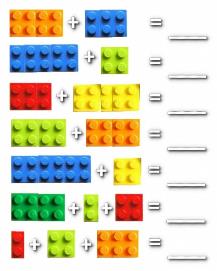 Цель: составление и решение примеров с помощью LEGO-конструктора. Оборудование: плата, детали LEGO-конструктора.Правила игры: дошкольники с помощью конструктора LEGO составляют и решают примеры (рис.1)Когда решение примеров превращается в интересную и увлекательную игру, то и процесс познания и усвоения материала становится легким.                                                                                                                     (рис.1)Игра: «Дни недели»Цель: закрепление дней недели.Оборудование: плата, детали LEGO-конструктора.Правила игры: дошкольники из  конструктора LEGO собирают цифры. После чего им необходимо разложить карточки с названиями дней недели в соответствии с цифрами.Игра: «Симметрия»Цель: знакомство с понятием «симметрия»Оборудование: плата, детали LEGO-конструктора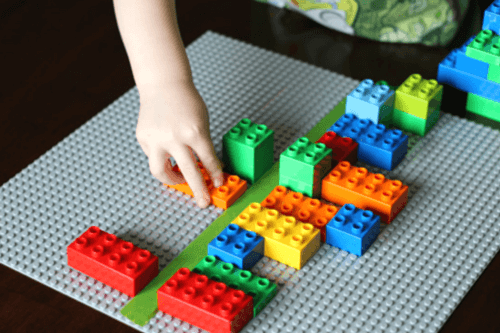 Правила игры (первый вариант): педагог выкладывает первую половину узора, дети должны, соблюдая симметрию, выложить вторую половину узора.(рис.2)Правила игры (второй вариант): дошкольники самостоятельно составляют симметричные узоры по своему желанию.                            (рис.2)